II. volebné obdobieČíslo: 1157/1998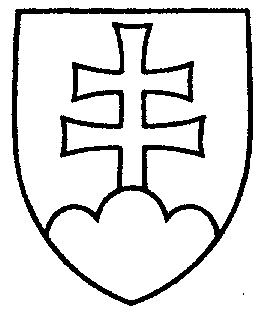 138UZNESENIE
NÁRODNEJ RADY SLOVENSKEJ REPUBLIKYz 18. januára 1999k návrhu poslanca Národnej rady Slovenskej republiky Roberta Fica na vydanie zákona, ktorým sa mení a dopĺňa Trestný zákon (tlač 41)Národná rada Slovenskej republikypo prerokovaní návrhu poslanca Národnej rady Slovenskej republiky Roberta Fica na vydanie zákona, ktorým sa mení a dopĺňa Trestný zákon (tlač 41) v druhom a treťom čítaníschvaľujenávrh poslanca Národnej rady Slovenskej republiky Roberta Fica na vydanie zákona, ktorým sa mení a dopĺňa Trestný zákon v znení pozmeňujúcich a doplňujúcich návrhov zo spoločnej správy výborov (tlač 41a).*Jozef Migaš v. r.predsedaNárodnej rady Slovenskej republikyOverovatelia:*Ján Danko v. r.*László Hóka v. r.